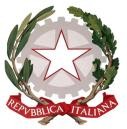 ISTITUTO COMPRENSIVO TERESA MATTEIVia del Pratello, 15 - 50012 BAGNO A RIPOLI (FI) - tel. 055-630084 - fax 055-632218e-mail: FIIC84500A@istruzione.it – FIIC84500A@pec.istruzione.it www.icmattei.edu.it Cod. Fisc. 94173870489 – Cod. Mecc. FIIC84500A“Insegnare ad apprendere è come salire su una scala: ogni gradino è un nuovo livello di conoscenza e consapevolezza. Sono docenti coloro che coraggiosamente sono disposti a ridiscendere la propria scala per poter guidare altri nella propria salita”. (Piercarlo Romeo)PIANO DIDATTICO PERSONALIZZATO PER ALUNNI CON DSAA.S. 202__/202 	DATA INCONTRO INIZIALE PDP	 	DATA INCONTRO INTERMEDIO PDP  	DATA CONSEGNA FINALE PDP	 	INFORMAZIONI GENERALI1.1. DATI RELATIVI ALL’ALUNNOQUADRO FAMILIARELa famiglia è: NaturaleAdottanteAffidatariaSITUAZIONE DELLA CLASSEAZIENDA ASLDATI DELLA SEGNALAZIONE SPECIALISTICA ALLA SCUOLASegnalazione diagnostica alla scuola redatta da (ASL o privato)Il	a (città)  	Dal Dott.  	In qualità di (neuropsichiatra o psicologo)  	DIAGNOSI CLINICA Descrizione delle abilità e dei comportamenti Se si desidera, usare le GRIGLIE DI OSSERVAZIONE più dettagliate (Tab 2 e 3) presenti nel documento “ALLEGATI PDP DSA”□ Tab.1Riportare solo i dati salienti delle abilità e delle difficoltà rilevabili dalla diagnosi edall’osservazione in classe svolta dagli insegnanti.Interventi riabilitativi:in orario scolasticoINTERVENTI SOCIO EDUCATIVIn orario extrascolasticoInterventi sanitari e terapeutici:(cure e terapie ad alto grado di specialità: interventi terapeutici e sanitari, come quelli condotti da neuropsichiatri, psicologi, neurologi …)Annotazioni:MISURE DISPENSATIVE E COMPENSATIVE(Nota USR _ER 4/9/07 e Legge 170/10, art. 5)Note:CONTRATTO FORMATIVOStrategie metodologiche e didatticheTutti gli insegnanti opereranno affinché l’alunno/a sia messo/a in condizione di seguire la programmazione di classe attraverso un atteggiamento di sensibile attenzione alle specifiche difficoltà, per stimolare l’autostima ed evitare frustrazioni, attraverso l’attivazione di particolari accorgimenti:Creare un clima di apprendimento sereno, nel riconoscimento e nel rispetto delle singole diversità;Organizzare attività in coppia o a piccolo gruppo, nell’ottica di una didattica inclusiva;Adeguare ed eventualmente dilatare i tempi a disposizione per la produzione scritta;Utilizzare differenti modalità comunicative e attivare più canali sensoriali nel momento delle spiegazioni;Controllare che i compiti e tutte le comunicazioni alle famiglie siano trascritti correttamente;Verificare sistematicamente la comprensione delle consegne orali e scritte;Promuovere la conoscenza e l’utilizzo di tutti quei mediatori didattici che possano creare condizioni di apprendimento sereno;Aver cura che le richieste operative in termini quantitativi siano adeguate ai tempi e alle personali specificità, anche nel momento dell’assegnazione di compiti a casa.Gli insegnanti guideranno e sosterranno l’alunno/a affinché impari:a conoscere le proprie modalità di apprendimento, i processi e le strategie mentali più adeguati e funzionali per lo svolgimento dei compiti richiesti;ad applicare consapevolmente comportamenti e strategie operative adeguate al proprio stile cognitivo;a ricercare in modo via via più autonomo strategie per compensare le specifiche difficoltà;ad accettare in modo sereno e consapevole le proprie specificità e a far emergere soprattutto gli aspetti positivi delle proprie potenzialità e della capacità di raggiungere comunque gli obiettivi prefissati.Composizione del team/consiglio di classe:CRITERI E MODALITÀ DI VERIFICA E VALUTAZIONESi concordano le seguenti misure compensative e dispensative:Lettura delle consegne e del testo del compito scritto da parte dell’insegnante;Evitare di consegnare materiale scritto a mano prediligendo quello stampato, o digitale,o registrato;Interrogazioni programmate;Compensazione con prove orali di compiti scritti;Uso di mediatori didattici e/o ausili informatici durante le interrogazioni;Tempi più lunghi per l’esecuzione del compito;Utilizzo di domande a risposta chiusa per la verifica dell’apprendimento (scelta multipla, vero/falso…);Valutazione incentrata sulle conoscenze e non sulle carenze;Valutazioni più attente ai contenuti che non alla forma;Stipula di un “patto” sia con l’alunno/a che con la famiglia, in cui ognuno si impegna per il raggiungimento dei propri obiettivi e ne è responsabile.Strategie condivise per favorire l’autostima dell’alunno 	_Strategie condivise per favorire i rapporti positivi con i compagni e figure di riferimentoPATTO CON LA FAMIGLIA(Legge 170/10 art.6)Si concordano:I compiti a casa (eventualmente riduzioni e/o carico di lavoro equilibrato);Gli strumenti compensativi da utilizzare a casa;Le interrogazioni;Le modalità di aiuto: chi, come, per quali attività/discipline;Altro:IL PRESENTE PIANO DIDATTICO PERSONALIZZATO È STATO CONCORDATO E REDATTO DA:INDICAZIONI PER LO SVOLGIMENTO DELLE PROVE SCRITTE E ORALI PER L’ESAME DI STATO A CONCLUSIONE DEL PRIMO CICLO DI ISTRUZIONEDurante le prove d’esame l’alunno con diagnosi o segnalazione specialistica di DSA potrà utilizzare le misure dispensative e gli strumenti compensativi previsti nel PDP, coerentemente con quanto utilizzato in corso d’anno, così come indicato nelle note ministeriali; in particolare è importante la lettura ad alta voce delle prove da parte dei docenti o eventualmente la presentazione del materiale scritto su formato digitale leggibile con sintesi vocale.La relazione finale di presentazione della classe dovrà contenere tutte le notizie relative al percorso scolastico triennale dell’alunno, agli strumenti compensativi, alle dispense messe in atto, alle verifiche, ai tempi e al sistema valutativo.I sistemi valutativi utilizzati nel corso del triennio sono utilizzabili anche in sede d’esame (nota MIUR n. 1787/05).Certificazione delle competenze: è opportuno tener conto delle caratteristiche e delle abilità dell’allievo con DSA.Codice nosograficoICD-10«Disturbi evolutivi specifici delle abilità scolastiche»Legge 170/2010Definizione secondo ICD-10Tipo di disturboTipo di disturboF81.0Disturbo specifico della letturaDislessiaF81.1Disturbo specifico della compitazioneDisortografiaF81.2Disturbo specifico delle abilità aritmeticheDiscalculiaF81.8Altri disturbi evolutivi delle abilità scolasticheDisgrafiaF81.3Disturbi misti delle abilità scolasticheDSA in comorbilitàF81.9Disturbi evolutivi delle abilità scolastiche non specificatiDisturbidell’apprendimento nonaltrimenti specificatoCognomeNomeLuogo e data di nascitaComune di ResidenzaViaProvinciaTelefoni di riferimentoe-mailScuolaPlessoSezione/classeComponenti del nucleo familiare COGNOME E NOMEGRADO DI PARENTELA…………………………………………………………………………………………………………………………………………………...…………………………………………………………………………………………………………………………………………………...Altre caratteristiche del processo di apprendimentoProprietà linguistica:…………………………………………………………………………………………………………………………………………………...…………………………………………………………………………………………………………………………………………………...Memoria:…………………………………………………………………………………………………………………………………………………...…………………………………………………………………………………………………………………………………………………...Attenzione:…………………………………………………………………………………………………………………………………………………...…………………………………………………………………………………………………………………………………………………...Affaticabilità:…………………………………………………………………………………………………………………………………………………...…………………………………………………………………………………………………………………………………………………...Prassie:…………………………………………………………………………………………………………………………………………………...…………………………………………………………………………………………………………………………………………………...Altro:…………………………………………………………………………………………………………………………………………………...…………………………………………………………………………………………………………………………………………………...Tipo di interventoOperatore di riferimentoN. incontri settimanaliLogopediaPsicomotricitàInterventi didattici specificiin strutture esterneAltro (specificare)Tipo di interventoOperatore di riferimenton. incontri settimanaliGiornoOrarioAltro (specificare)Misure dispensativeL’alunno viene dispensato:dalla presentazione contemporanea dei quattro caratteridalla lettura ad alta vocedal prendere appuntidal copiare dalla lavagnadalla dettatura di testi/appuntidall’uso del vocabolariodallo studio mnemonico delle tabelline, forme verbali, poesiedai tempi standardda un eccesso di compiti con riadattamento e riduzione delle pagine da studiare, senza modificare gli obiettiviValutazione dei procedimenti e non dei calcoli nella risoluzione dei problemiValutazione del contenuto e non degli errori ortograficiControllo, da parte dei docenti, della gestione del diario (corretta trascrizione di compiti/avvisi)AltroStrumenti compensativiL’alunno usufruisce dei seguenti strumenti compensativi:alfabetiere/tabella dei caratteritabelle per suoni difficili e convenzioni ortografichesintesi e tabelle con definizione breve, esempi e guida per analisi grammaticale e sintatticaliste di sinonimi e contrari divise per campi semantici (per arricchimento lessicale)uso della tavola Pitagorica e linea dei numeriuso della calcolatricemediatori didattici (immagini, schemi, mappe …)computer con videoscrittura e correttore ortografico; stampanti e scannerrisorse audio (registrazioni, sintesi vocale, audiolibri, libri parlanti, libri digitali)mappe concettualitabelle e formulari con esempi di applicazionealtroNOME E COGNOMEDELL’INSEGNANTEDISCIPLINAEventuale programmazione personalizzataRUOLONOMEFIRMAFamigliaFamigliaOperatoriOperatoriInsegnantiLETTEREInsegnantiMATEMATICA/ SCIENZEInsegnantiLINGUA INGLESEInsegnanti2ª LINGUA:.……….................InsegnantiTECNOLOGIAInsegnantiARTE e IMMAGINEInsegnantiMUSICAInsegnantiED. FISICAInsegnantiRELIGIONE/ ALTERNATIVAInsegnantiIns. SOSTEGNOReferente Inclusione DSA